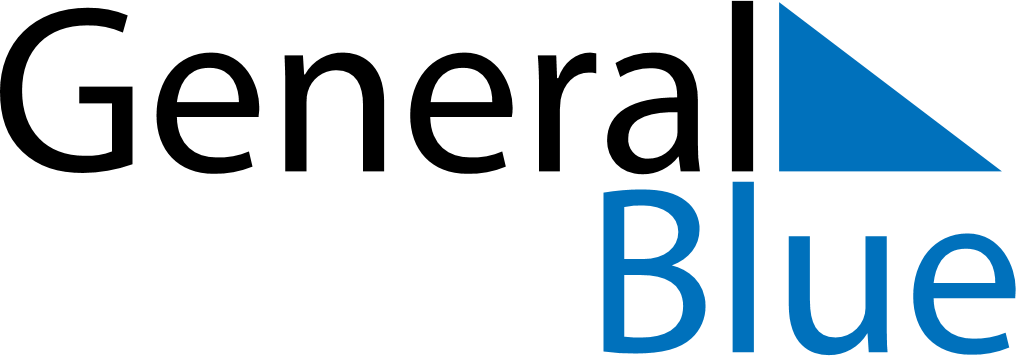 April 2026April 2026April 2026April 2026April 2026April 2026HungaryHungaryHungaryHungaryHungaryHungaryMondayTuesdayWednesdayThursdayFridaySaturdaySunday12345Good FridayEaster Sunday6789101112Easter Monday13141516171819Memorial Day for the Victims of the Holocaust2021222324252627282930NOTES